ТИПОВАЯ ФОРМАдоговора ипотеки земельного участкаРедакция 1.0 № ФРП СК-ТФ(Д/И/З-У)-1Ставрополь2017 годПредисловиеРазработана некоммерческой организацией «Фонд развития промышленности Ставропольского края».Утверждена Наблюдательным советом некоммерческой организации «Фонд развития промышленности Ставропольского края» (Протокол № 2, вопрос 10.8.).Введено в действие с 20.09.2017 г. Приказом Директора некоммерческой организации «Фонд развития промышленности Ставропольского края» от 20.09.2017 г. № 38 «О введении в действие Типовой формы договора ипотеки земельного участка.	Договор ипотеки земельного участка № ______	г. Ставрополь                                                     «____» ________ 201___ годаНекоммерческая организация «Фонд развития промышленности Ставропольского края», сокращенное наименование – Ставропольский фонд развития промышленности, именуемое в дальнейшем «Залогодержатель», в лице __________________ действующего на основании ______________ с одной стороны, и ________________, именуемое в дальнейшем «Залогодатель», в лице __________________, действующего на основании _________________, с другой стороны, при этом Залогодержатель и Залогодатель совместно именуются «Стороны», а каждый в отдельности - «Сторона», заключили настоящий договор (далее - «Договор») о нижеследующем.Статья 1. Предмет ДоговораЗалогодатель предоставляет Залогодержателю в залог следующее имущество, далее именуемое Предмет ипотеки:Земельный участок, расположенный по адресу __________, общей площадью ______________ кв.м., кадастровый номер: ___________, категория земель: земли _______________ ; вид разрешенного использования земельного участка: ________________ .Стороны признают данное описание достаточным для описания Предмета ипотеки. Земельный участок передаётся в ипотеку полностью. Если фактические характеристики Предмета ипотеки на дату заключения настоящего Договора отличаются от указанных в настоящем пункте или изменятся после заключения настоящего Договора, то переданным в ипотеку считается имущество с фактически существующими характеристиками.Право собственности Залогодателя на Земельный участок зарегистрировано ____________ « ___________ » ______ 20 ___ года в Едином государственном реестре прав на недвижимое имущество и сделок с ним за  № __________, что подтверждается Свидетельством о государственной регистрации права бланк серия ______, номер _______ , выданным «___» ____ 20___ года.Оценка Земельного участка по соглашению Сторон составляет _______ ( __) рублей. Данная оценка является залоговой стоимостью Земельного участка. (Вместе с Земельным участком в залог передается следующее имущество, не являющееся недвижимостью и права на которое не зарегистрированы в ЕГРП: ________________.Оценка указанного имущества по соглашению Сторон составляет ___ (___) рублей. (данный пункт включается, если такое имущество имеется).Общая оценка Земельного участка и указанного в настоящем пункте имущества по соглашению Сторон составляет ___________ (_________) рублей. (данный пункт включается, если такое имущество имеется).Земельный участок находится в нормальном состоянии, с учётом степени нормального износа.Залог устанавливается без передачи Предмета ипотеки Залогодержателю.Независимо от согласия на это Залогодателя или Залогодержателя считаются находящимися в залоге:новое имущество, которое принадлежит Залогодателю и создано либо возникло в результате переработки или иного изменения Предмета ипотеки;иное имущество в случаях, установленных законом.В указанных случаях имущество, которое заменяет Предмет ипотеки, в том числе право (требование), считается находящимся в залоге вместо прежнего Предмета ипотеки с момента возникновения на него прав залогодателя или с момента возникновения права, за исключением случаев, если в соответствии с законом возникновение, переход и обременение прав требуют государственной регистрации.Возведение на земельном участке, являющемся Предметом ипотеки новых зданий (сооружений) без предварительного письменного согласия Залогодержателя не допускается.Право Залогодержателя (право залога) не распространяется на здания (сооружения), расположенные на земельном участке, равно как и на здания (сооружения), возведенные Залогодателем на земельном участке в период действия настоящего Договора с соблюдением требования, установленного п. ___настоящего Договора.Статья 2. Обеспечиваемое ипотекой обязательствоВ соответствии с настоящим Договором Предмет залога передается в обеспечение исполнения обязательств ________ (наименование, местонахождение, ОГРН Должника/Заемщика)(по тексту настоящего Договора — «Должник» или «Заемщик»), по заключенному между Залогодержателем и Заемщиком договора целевого займа №	 от «	»	(по тексту настоящего Договора - «Договор займа» или «Основной договор»), в соответствии с которым Залогодержатель предоставляет Должнику заем, а Должник обязуется возвратить Залогодержателю полученные денежные средства и уплатить проценты за пользование займом, а также иные платежи (штрафы, пени), предусмотренные Договором займа, на следующих условиях:В соответствии с условиями Договора займа Залогодержатель предоставляет Заемщику денежные средства (далее-заем/сумма основного долга) в размере	(	) рублей на следующие цели: 	, а Заемщик принимает на себя обязательство возвратить полученные денежные средства, а также уплатить проценты за пользование займом из расчета 5 % годовых.В соответствии с условиями Договора займа Залогодержатель вправе потребовать в случае нецелевого использования займа (или его части) вместо процентов, предусмотренных п. 2.1.1 Договора уплатить проценты за пользование суммой займа или его частью (в размере выявленного нецелевого использования) в размере двукратной ключевой ставки Банка России, действующей в период с момента выдачи займа и до момента его полного возврата Залогодержателю. Указанная процентная ставка подлежит применению с даты предоставления суммы займа.В соответствии с условиями Договора займа погашение займа (основного долга), начисление и уплата процентов за пользование займом осуществляются в следующем порядке:Погашение основного долга осуществляется «	»	20	г.Погашение основного долга производится в соответствии с графиком погашения	Проценты начисляются на сумму задолженности по основному долгу за период со дня, следующего за днем предоставления суммы займа, по дату фактического погашения задолженности по Договору займа, но в любом случае не позднее даты окончательного погашения задолженности, а в случае полного досрочного истребования Залогодержателем текущей задолженности по займу - не позднее даты досрочного погашения.Первый процентный период начинается со дня, следующего за днем предоставления займа, и заканчивается 20 числа последнего месяца квартала, в котором выдан заем. Проценты, начисленные на задолженность по основному долгу за каждый процентный период, за исключением последнего, уплачиваются Заемщиком не позднее 20 числа последнего месяца соответствующего процентного периода.В соответствии с условиями Договора займа за неисполнение или ненадлежащее исполнение Заемщиком предусмотренных Договором обязательств по возврату основного долга и/или уплате процентов за пользование займом, Заемщик уплачивает Залогодержателю пени в размере 0,1 (Ноль целых одна десятая) процента за каждый день просрочки от несвоевременно уплаченной суммы.В случае нарушения срока предоставления Квартального отчета (п. 12.9.1 Договора займа) Залогодержатель вправе потребовать от Заемщика уплаты пени в размере 0,001 (Одной тысячной) процента за каждый день просрочки от суммы займа, установленной п. 2.1 Договора займа.В случае увеличения процентной ставки обязательства Заемщика считаются обеспеченными залогом в соответствии с настоящим Договором в измененном виде.Ипотекой по настоящему Договору обеспечиваются обязательства Должника перед Залогодержателем в том объёме, в каком они будут существовать к моменту фактического удовлетворения, включая:уплату основной суммы долга, процентов, просроченной задолженности, согласно Основному договору;неустойки (штрафы, пени);возмещение документально подтверждённых судебных издержек, необходимых расходов Залогодержателя на содержание Предмета ипотеки, расходов по проведению оценки Предмета ипотеки и иных расходов, вызванных обращением взыскания на заложенное имущество и его реализацией, и иных убытков, понесенных Залогодержателем вследствие неисполнения или ненадлежащего исполнения Должником обязательств по Основному договору.В случае расторжения Основного договора по любым основаниям залог по настоящему Договору продолжает обеспечивать обязательства, возникшие из Основного договора, которые не были исполнены и не прекращаются при расторжении Основного договора. Также залог по настоящему Договору обеспечивает требования Залогодержателя, возникшие в связи с расторжением Основного договора, в том числе связанные с возмещением убытков Залогодержателя, причиненных неисполнением или ненадлежащим исполнением обязательств по Основному договору.Настоящим Залогодатель выражает свое согласие на удовлетворение требований Залогодержателя путем обращения взыскания на Предмет ипотеки в любом из следующих случаев:В случае изменения размера и/или срока исполнения Должником его обязательств по Основному договору, при условии, что в результате такого изменения размер требований по данным обязательствам и/или срок их исполнения увеличится или уменьшится не более чем в 2 раза по сравнению с их размером и/или сроком исполнения, указанными в настоящем Договоре, или определенными в порядке, указанном в настоящем Договоре.Данные обязательства считаются обеспеченными залогом по настоящему Договору в измененном (уменьшенном/увеличенном) виде, в том числе с учетом измененных размеров процентной ставки, неустоек и сроков исполнения обязательств.В случае перевода Должником своего долга (полностью или частично) по Основному договору на другое лицо, а также в случае перехода обязанностей Должника по Основному договору к новому должнику по основаниям, установленным законодательством Российской Федерации.Обеспечиваемые ипотекой обязательства по Основному договору, а также обеспечиваемые ипотекой обязательства, указанные в п. 2.3 - 2.5 настоящего Договора, совместно именуются Обязательства.В случае частичного исполнения Обязательств ипотека сохраняется в первоначальном объёме до полного исполнения Обязательств.Статья 3. Права и обязанности ЗалогодателяЗалогодатель вправе:Использовать Предмет ипотеки в соответствии с его назначением, не допуская при этом ухудшения состояния Предмета ипотеки и уменьшения его стоимости сверх нормального износа.Залогодатель обязан:Не позднее 1 (Одного) месяца с даты заключения настоящего Договора осуществить совместно с Залогодержателем все действия, необходимые для государственной регистрации ипотеки, в том числе не позднее 15 (Пятнадцати) дней с даты подписания настоящего Договора представить и все необходимые для государственной регистрации ипотеки документы в орган, осуществляющий государственную регистрацию прав на недвижимое имущество и сделок с ним.Расходы по оплате государственной пошлины за государственную регистрацию ипотеки Стороны несут в равных долях. Иные расходы, связанные с государственной регистрацией, несет Залогодатель.В случае уменьшения по каким-либо причинам рыночной стоимости Предмета ипотеки сверх нормального износа передать Залогодержателю в залог дополнительное имущество, стоимостью эквивалентной сумме, на которую уменьшилась стоимость Предмета ипотеки, в течение 10 (Десяти) рабочих дней с даты предъявления Залогодержателем соответствующего требования.Залогодатель, намеревающийся восстановить или заменить предмет залога, незамедлительно обязан уведомить об этом в письменной форме Залогодержателя. Залогодержатель вправе отказаться в письменной форме в течение 10 (Десяти) рабочих дней от восстановления или замены предмета залога.Условия настоящего Договора, а также иных соглашений, заключенных Сторонами в отношении прежнего Предмета ипотеки, применяются к правам и обязанностям Сторон в отношении нового предмета залога в той мере, в какой они не противоречат существу (свойствам) этого предмета залога.В случае замены предмета залога старшинство прав залогодержателей, в том числе возникших до предоставления имущества в качестве замены прежнего предмета залога, не изменяется.В письменном виде информировать Залогодержателя:о принятии уполномоченным органом управления Залогодателя решения о реорганизации или ликвидации Залогодателя - в течение 3 (Трех) дней с даты принятия соответствующего решения,Б) об изменении фактического местонахождения и/или почтового адреса, банковских реквизитов, полномочий органов управления, а также об изменениях в составе органов управления Залогодателя - в течение 3 (трех) дней с даты наступления соответствующего события;по требованию Залогодержателя предоставлять ему любую информацию и любые отчетнофинансовые документы Залогодателя, в том числе о его финансовом положении и хозяйственной деятельности, в течение 10 рабочих дней с даты получения указанного требования.К уведомлению должны быть приложены копии соответствующих документов, заверенные Залогодателем или нотариально.Выполнять обязательства, связанные с осуществлением Залогодателем контроля над Предметом ипотеки, указанные в настоящем Договоре.Заключать дополнительные соглашения к настоящему Договору не позднее 10 (Десяти) дней с момента возникновения оснований для их заключения.Предоставлять Залогодержателю с периодичностью и в сроки, указанные в настоящем пункте, следующие документы:ежеквартально предоставлять Залогодержателю не позднее 10 рабочих дней с даты окончания календарного месяца, следующего за отчетным периодом (кварталом, полугодием, 9 месяцами), а по окончании отчетного года - не позднее 10 рабочих дней с даты окончания периода, установленного законодательством Российской Федерации для предоставления годовой бухгалтерской (финансовой) отчетности в налоговые органы бухгалтерскую (финансовую) отчетность в составе и по формам, установленным законодательством Российской Федерации, с отметкой отправления документов в подразделение ФНС России (для годовой отчетности), заверенную руководителем и печатью Залогодателя(пункт указывается при принадлежности предмета ипотеки юридическому лицу, индивидуальному предпринимателю).Статья 4. Права и обязанности ЗалогодержателяЗалогодержатель вправе:Требовать от Залогодателя принятия мер, необходимых для обеспечения сохранности Предмета ипотеки.Осуществлять контроль над Предметом ипотеки самостоятельно либо через своих представителей (в том числе, но не исключительно, проверять по документам и фактически наличие, состояние и условия использования Предмета ипотеки).Требовать от Залогодателя предоставления документов, предусмотренных настоящим Договором.Обратить взыскание на Предмет ипотеки в случаях, предусмотренных законодательством и/или настоящим Договором.В одностороннем порядке расторгнуть настоящий Договор, направив соответствующее уведомление Залогодателю.4.2. Залогодержатель обязан:По требованию Залогодателя выдать ему документы, подтверждающие полное или частичное исполнение обязательств, обеспеченных настоящим Договором.Статья 5. Обеспечение сохранности и распоряжение Предметом ипотекиЗалогодатель обязан предпринимать следующие меры по поддержанию Предмета ипотеки в надлежащем состоянии:Нести расходы по содержанию Предмета ипотеки.Использовать Земельный участок в соответствии с категорией земель, видом разрешённого использования и требованиями земельного законодательства.Залогодатель обязан:Привлечь Залогодержателя к участию в деле при рассмотрении в суде, арбитражном суде или третейском суде какого-либо из заявлений/исковых заявлений, указанных в п. 5.4.5 настоящего Договора.В случае выбытия Предмета ипотеки из владения Залогодателя помимо его воли предъявить иск об истребовании Предмета ипотеки не позднее 30 (Тридцати) дней со дня, когда Залогодатель узнал или должен был узнать о таком выбытии.Залогодатель обязан письменно уведомлять Залогодержателя:О возникновении реальной угрозы утраты или гибели Предмета ипотеки (не позднее следующего рабочего дня после того, как Залогодателю стало известно о возникновении такой угрозы);О появлении обременений и/или ограничений Предмета ипотеки, не согласованных с Залогодержателем (не позднее следующего рабочего дня после того, как Залогодателю стало известно о возникновении такого обременения и/или ограничения).Под реальной угрозой утраты или гибели Предмета ипотеки Стороны понимают:Вынесение государственными органами или органами местного самоуправления предписания об устранении нарушений земельного законодательства в отношении Предмета ипотеки и/или решения об изъятии Земельного участка.Вынесение любыми государственными органами предписаний об устранении нарушений правил противопожарной безопасности, градостроительного законодательства, СНиП, СанПиН и иных правил содержания Предмета ипотеки.Загрязнение Земельного участка, не позволяющее использовать Земельный участок по целевому назначению.Использование Земельного участка не по целевому назначению или неиспользование по целевому назначению.Предъявление любыми лицами Залогодателю требований о признании за ними права собственности и иных прав на Предмет ипотеки, о его изъятии/истребовании или обременении Предмета ипотеки правами третьих лиц и любых иных требований.Предъявление любыми лицами в суд, арбитражный суд или третейский суд любых заявлений/исковых заявлений, удовлетворение которых может привести к утрате Залогодателем права собственности на Предмет ипотеки, выбытию Предмета ипотеки из владения Залогодателя и/или к возникновению любых прав третьих лиц на Предмет ипотеки (в том числе, но не исключительно, к установлению обременений на Предмет ипотеки в пользу третьих лиц и/или ограничений в его использовании).Выбытие Предмета ипотеки из владения Залогодателя помимо его воли.Не допускается передача Предмета ипотеки (полностью или в части) в последующую ипотеку (за исключением случая, когда последующим залогодержателем выступает Залогодержатель по настоящему Договору).Не допускается передача Предмета ипотеки (полностью или в части) в доверительное управление.Залогодатель вправе только при наличии предварительного письменного согласия Залогодержателя:Отчуждать Предмет ипотеки любыми способами.Передавать Предмет ипотеки в пользование третьим лицам, в т.ч. аренду, безвозмездное пользование и/или предоставление третьим лицам права ограниченного пользования Предметом ипотеки.Вносить изменения в договоры безвозмездного пользования и/или аренды Предмета ипотеки, действующие на дату заключения настоящего Договора (при наличии таковых).Осуществлять преобразование Предмета ипотеки (разделение, объединение, изменение назначения, возведение на Земельном участке зданий и сооружений и т.д.).В случае всякого преобразования Предмета ипотеки ипотека сохраняется и распространяется на преобразованный (вновь образованные) объект(-ы) недвижимости, в том числе на возведённые на Земельном участке здания и сооружения.Залогодатель не вправе без дополнительного согласования с Залогодержателем заключать договоры участия в долевом строительстве.Распоряжение Предметом ипотеки способами, не указанными в п. 5.5-5.8 настоящего Договора, допускается только с согласия Залогодержателя.Распоряжение Предметом ипотеки с нарушением настоящего Договора и/или условий, на которых такое согласие представлено, расценивается Сторонами как ухудшение обеспечения и основание для досрочного исполнения Обязательств.Статья 6. Контроль над предметом ипотекиЗалогодержатель вправе проводить плановые проверки Предмета ипотеки с периодичностью раз в полгода. Залогодержатель вправе при необходимости проводить внеплановую проверку, предупредив Залогодателя о проведении такой проверки не менее, чем за 3 дня.Залогодатель обязан обеспечить Залогодержателю и/или его представителю:А) возможность беспрепятственного доступа к Предмету ипотеки и внешнего и внутреннего осмотра Предмета ипотеки в любое рабочее время Залогодержателя, а при необходимости в согласованное с Залогодателем нерабочее время;Б) подписание акта осмотра Предмета ипотеки, содержащего результаты осмотра Предмета ипотеки, от имени Залогодателя его уполномоченным лицом.Залогодержатель вправе требовать предоставления документов, необходимых для проведения контроля, в том числе, но не исключительно:документов о состоянии Предмета ипотеки;выписки из ЕГРП на Предмет ипотеки;-выписки с балансового счёта (указывается при принадлежности предмета ипотеки юридическому лицу).Указанные документы могут запрашиваться не чаще, чем 1 раз в полгода.Статья 7. Обращение взыскания и реализация Предмета ипотекиОбращение взыскания на Предмет ипотеки для удовлетворения требований Залогодержателя может быть осуществлено, в том числе (но не исключительно), в случае предъявления Залогодержателем требования о досрочном исполнении Обязательств, если в удовлетворении такого требования отказано либо оно не удовлетворено в течение срока, предусмотренного законодательством, Основным договором, настоящим Договором и/или требованием Залогодержателя.Залогодержатель вправе обратить взыскание на Предмет ипотеки в случаях, предусмотренных законодательством и/или Основным договором, в том числе (но не исключительно):в случае распоряжения Предметом ипотеки с нарушением условий настоящего Договора и/или согласия, если такое согласие предоставлено Залогодержателем;-если обязательства по Основному договору (по возврату займа и/или по уплате процентов за пользование займом) подлежат исполнению периодическими платежами, обращение взыскания на Предмет ипотеки допускается, в том числе (но не исключительно), при нарушении сроков их внесения;в случае если Залогодержателем предъявлено требование о расторжении Основного договора к Заемщику в соответствии с условиями Основного договора.Стороны договорились, что в случае обращения взыскания на Предмет ипотеки в судебном порядке применяются способы реализации заложенного имущества:продажа с торгов в общем порядке, установленном законодательством, или в порядке, установленном ст. 59 ФЗ «Об ипотеке (залоге недвижимости)», по выбору Залогодержателя;оставление залогодержателем заложенного имущества за собой.Залогодержатель вправе выбрать способ реализации по своему усмотрению.Статья 8. Гарантии ЗалогодателяЗалогодатель гарантирует Залогодержателю, что на момент подписания настоящего Договора:Какие-либо запреты или ограничения на заключение настоящего Договора применимым правом, учредительными и внутренними документами Залогодателя и/или договорами/соглашениями, стороной которого он является и/или которые могут иметь для него обязательную силу, не установлены, либо Залогодателем получены все необходимые одобрения, согласия и разрешения.Не существует никаких известных Залогодателю судебных разбирательств и никаких угрожающих правовых или финансовых ситуаций, которые могли бы оказать существенное неблагоприятное воздействие на финансовое состояние или деятельность Залогодателя.В отношении Залогодателя не начата процедура несостоятельности (банкротства) и Залогодатель не находится в процессе добровольной или принудительной ликвидации в соответствии с требованиями применимого права, органами управления Залогодателя не принимались решения о ликвидации, реорганизации или обращении в суд с заявлением о признании Залогодателя банкротом.Вся информация и документы, предоставленные Залогодателем в связи с заключением настоящего Договора, а также которые будут предоставлены Залогодателем Залогодержателю в процессе исполнения настоящего Договора:являются верными, полными и точными, и Залогодатель не скрыл обстоятельств, которые могли бы, в случае их выяснения, негативно повлиять на решение Залогодержателя заключить настоящий Договор;получены Залогодателем на законных основаниях и для их предоставления получены все предусмотренные применимым законодательством согласия и разрешения третьих лиц, в том числе согласия физических лиц, персональные данные которых содержатся в информации и документах, предоставленных Залогодателем Залогодержателю в связи с заключением и в процессе исполнения настоящего Договора, на передачу Залогодателем этих персональных данных Залогодержателю и их обработку Залогодержателем.Предмет ипотеки принадлежит Залогодателю на праве собственности, не продан, не отчуждён иным способом, в споре или под арестом не состоит, не является предметом залога по другому договору, не передан третьим лицам в аренду и/или безвозмездное пользование, свободен от иных обременений и прав на него третьих лиц.Статья 9. Ответственность и разрешение споровВ случае неисполнения или ненадлежащего исполнения обязательств, указанных п.п. 3.2.1, 3.2.3, 3.2.6, настоящего Договора, Залогодатель уплачивает Залогодержателю пеню в размере 0,001 % (Ноль целых одной тысячной) процента от стоимости Предмета ипотеки, указанной в пункте 1.1. настоящего Договора, за каждый день просрочки.Все споры, вытекающие из Договора, подлежат рассмотрению в соответствии с действующим законодательством РФ.В случае неисполнения обязанности по регистрации ипотеки как обременения в порядке и в сроки, указанные в п. 3.2.1 настоящего Договора, Залогодатель обязан сверх уплаты неустойки, указанной в п. 9.1 настоящего Договора, возместить Залогодержателю понесённые последним убытки.Статья 10. Иные условияНастоящий Договор вступает в силу со дня его подписания Сторонами и действует до полного выполнения Обязательств.Настоящий Договор составлен и подписан в ___ (___) экземплярах, по одному экземпляру для каждой из Сторон, и	экземпляр для органа, осуществляющего государственную регистрацию прав на недвижимое имущество и сделок с ним.Наименования статей настоящего Договора приведены исключительно для удобства и не влияют на толкование условий настоящего Договора. При их толковании и применении положения настоящего Договора являются взаимосвязанными и каждое положение должно рассматриваться в контексте всех других положений.Статья 11. Реквизиты СторонУважаемый Заявитель!Если у Вас возникли вопросы, их можно задать:специалистам консультационного центра Фонда, чьи данные Вы всегда можете найти на сайте Фонда,специалисту, сопровождающему экспресс-оценку или процесс подготовки проекта для комплексной экспертизы,Менеджеру проекта на этапе комплексной экспертизы и подготовки к Экспертному совету.Фонд не оказывает заявителям услуги по подготовке проектных документов (включая финансовую модель) и не аккредитует компании, оказывающие такие услуги. При необходимости Вы можете обратиться за помощью к финансовым консультантам.Некоммерческая организация «Фонд развития промышленности Ставропольского края», 355044, г.Ставрополь, пр-т Кулакова, 18, тел./факс(8652)24-58-31, www.FRP-stavregion.ru, FRP@stavregion.ru.________________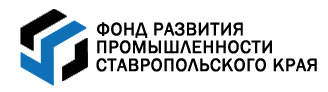 УТВЕРЖДЕНЫРешением заседания Наблюдательного совета некоммерческой организации «Фонд развития промышленности Ставропольского края»(Протокол заседания Наблюдательного совета некоммерческой организации «Фонд развития промышленности Ставропольского края» № 2 от 31 августа 2017 г., вопрос 10.8.) Введены в действие приказом некоммерческой организации «Фонд развития промышленности Ставропольского края» от 20.09.2017 г. № 38Залогодержатель:Залогодатель:Некоммерческая организация «Фонд развития промышленности Ставропольского края»Наименование:Юридический адрес:Место нахождения:Почтовый адрес (для направления корреспонденции):Адрес электронной почты:ИНН 2636212533КПП 263601001ОГРН 1162651076829Расчетный счет №:БИК: ОГРН: ИНН: КПП: ОКПО: ОКАТО:Телефон:Факс:355044, г. Ставрополь, пр-т Кулакова, 18Телефон/факс: +7 (8652) 24-58-31Адрес электронной почты:FRP@stavregion.ru, www.FRP-stavregion.ruСчет Фонда: Отдельный лицевой счет - МФ СК (некоммерческая организация «Фонд развития промышленности Ставропольского края», 039.90.007.9) лицевой счет для учета средств иного неучастника бюджетного процесса р/с 40601810307024000002 в Отделении Ставрополь г. Ставрополь (полное наименование: Отделение по Ставропольскому краю Южного главного управления Центрального Банка Российской Федерации), БИК  040702001Банковские реквизиты:Банк: ПАО АКБ «АВАНГАРД»                            БИК 044525201Р/сч. 40703810417100001042При оформлении платежных документов заемщиками обязательно указывать:КБК для уплаты процентов, комиссий 000 041 000 000 000 00 180КБК для уплаты штрафов, пеней 000 041 000 000 000 00 140КБК для возврата займа 000 041 000 000 000 00 640- в назначении платежа указать (то, что выделено жирным шрифтом):Код субсидии (08 08) – для проектов, финансируемых по постановлению № 1388;__________________/____________/                 мпГлавный бухгалтер:__________________/____________/Менеджер проекта:__________________(Ф.И.О.)Тел. ___________Адрес электронной почты _____________________________/__________/                 мп